Scales Mound School District #211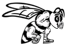 Final Growth RatingTeacher:  ___________________________________________	Date:  ______________________***The weight of each SLO will be equal.SLO #1 % of students meeting growth targets:   _________Rating (circle):          4                         3                               2                                1                                    Excellent                  Proficient                Needs Improvement             UnsatisfactorySLO #2% of students meeting growth targets:   _________Rating (circle):          4                         3                               2                                1                             Excellent                   Proficient                Needs Improvement              UnsatisfactoryFINAL GROWTH RATING:								Rating:SLO #1 -   Rating #: _____					4.0 – 3.5 = Excellent								3.4 – 2.5 = ProficientSLO #2 -   Rating #: _____					2.4 – 1.5 = Needs Improvement			 							1.4 – 0.5 = Unsatisfactory	Total/2  = ______________________________________________________	________________Teacher Signature							Date__________________________________________________________________	______________________Evaluator Signature							Date